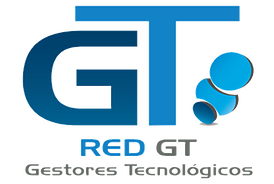 Formulario Difusión en Red GTFormulario debe ser enviado a coordinacion@redgt.net especificando dia de cierre de oferta laboral. Adjuntar logo en alta de Institución. (png).Nombre InstituciónNombre InstituciónCargo de PostulaciónCargo de PostulaciónN° de VacantesN° de VacantesTipo de CargoTipo de CargoAreaAreaActividad de la InstituciónActividad de la InstituciónRegión, Comuna y dirección InstituciónRegión, Comuna y dirección Instituciónlink de oferta Laborallink de oferta LaboralDescripción de Oferta Laboral. Descripción de Oferta Laboral. 